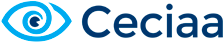 Notice d’utilisation-------Verre-doseur parlant pour liquidesLe verre-doseur se fixe à sa base en effectuant une rotation à 90 degrés dans le sens des aiguilles d’une montre. Pour retirer le verre-doseur, il suffit d’effectuer la manœuvre inverse.Veuillez noter que la base n’est pas imperméable, et ne doit jamais être plongée dans de l’eau bouillante ou mise au micro-ondes.Elle doit être nettoyée avec un chiffon humide et laissée sécher à l’air libre. Le verre-doseur peut aller au lave-vaisselle ou être lavé à la main.Le compartiment à pile est situé sous la base et s’ouvre en appuyant légèrement sur la languette (1 x pile alcaline 9V non fournie).UtilisationIl y a 4 boutons sur l’appareil.Au dessus de la poignée, se trouve le bouton « SPEAK » et à droite de la poignée, se situe de haut en bas, 3 boutons : « ZERO » « UNITS » « LIQUID ».Bouton SPEAKSi le bouton SPEAK n’est pas utilisé sous les 30 secondes, le verre-doseur va alors indiquer automatiquement le liquide utilisé puis la mesure. Dans le cas contraire, la mesure sera énoncée vocalement.Bouton ZEROIl est utilisé pour remettre à zéro la mesure.Il peut également être utilisé pour mesurer différents liquides dans le même verre-doseur. Il s’agit de la fonction Tare.Le verre-doseur ne peut pas indiquer de mesure inférieure à 0. Si vous appuyez sur 0 et videz peu à peu le contenu, il continuera de préciser vocalement « zéro ».Si vous utiliser la fonction Tare, il sera nécessaire d’appuyer sur 0 à nouveau avant de prendre une nouvelle mesure.Il est recommandé d’utiliser ce bouton « zéro » pour allumer le verre lorsqu’il est vide, en particulier s’il n’a pas été utilisé pendant un certain temps. Il permet de s’assurer que le niveau 0 est correctement paramétré avant toute nouvelle mesure.Si vous maintenez ce bouton ZERO, il continuera de dire « zéro » sur 3 niveaux de volumes.Bouton UNITSCe bouton va sélectionner les différentes unités de mesure. Vous pouvez mesurer et convertir en mililitre, litre, pinte, demi-pinte et once.Un appui bref va indiquer l’unité actuelle. Un appui sous 2 secondes va changer l’unité de mesure. La mesure est prise après 2 secondes.Bouton LIQUIDSCe bouton va sélectionner les types de liquide : eau, lait et huile de cuisine. On considèrera : Eau pour vin, jus de fruits,…Lait pour lait entier, écrémé, semi-écréméHuile de cuisine pour tout le reste…Un appui bref va indiquer le liquide actuel. Un appui sous 2 secondes va changer le nom du liquide. La mesure est prise après 2 secondes.Pendant l’utilisationLe verre-doseur peut mesurer en étant tenu à la main, par exemple sous un robinet.Pendant le remplissage, la lecture vocale s’activera et peut être demandée à n’importe quel moment en appuyant sur SPEAK.Afin d’avoir un résultat précis, il est recommandé de remplir le verre-doseur avec la base sur une surface plane, et de ne pas toucher le verre-doseur. Il ne faut pas tenir compte du résultat vocal si le verre-doseur est penché.Assurez-vous que le verre-doseur est bien fixé à sa base avant de le lever ou de reverser.Le verre-doseur s’éteindra automatiquement après 30 secondes d’inutilisation et émettra un double bip. Il suffira de rappuyer sur SPEAK pour le rallumer et obtenir le précédent résultat.Si vous remplissez le verre-doseur sans vous rendre compte qu’il s’est éteint, il suffira de rappuyez sur SPEAK, et il indiquera vocalement la nouvelle mesure.